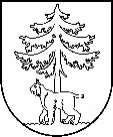 JĒKABPILS PILSĒTAS PAŠVALDĪBAIEPIRKUMU KOMISIJA Reģistrācijas Nr.90000024205Brīvības iela 120, Jēkabpils, LV – 5201Tālrunis 65236777, fakss 65207304, elektroniskais pasts vpa@jekabpils.lvJēkabpilīLĒMUMS 2017.gada 7.februārī I. INFORMĀCIJA PAR IEPIRKUMUII. INFORMĀCIJA PAR PRETENDENTIEMIII. INFORMĀCIJA PAR UZVARĒTĀJUIV. LĒMUMA PĀRSŪDZĒŠANAS KĀRTĪBAKomisijas priekšsēdētāja							L.Meldrāja	Komisijas priekšsēdētājas vietnieks						R.Skrējāns Komisijas locekļi								A.Kozlovskis M.Stankevica										S.Lazare										A.BarkānsPasūtītājs:Jēkabpils pilsētas pašvaldībaIepirkumu komisijas izveidošanas pamatojums:Jēkabpils pilsētas domes 2016.gada 2.jūnija sēdes lēmums Nr.163 (protokols Nr.15, 8.§) un 2016.gada 1.decembra sēdes lēmums Nr.378 (protokols Nr.32., 8.§)Iepirkuma nosaukums:Autobusu ar šoferi noma Jēkabpils pilsētas izglītības iestāžu kolektīvu valsts un starpnovadu nozīmes pasākumu, konkursu un skašu apmeklējumiem 2017.gadāIepirkuma identifikācijas numurs:JPP 2017/04Iepirkuma pamatojums:PIL 8.² pants Paziņojums par plānoto līgumu publicēts IUB:25.01.2017.  Pretendenti,   kas iesniedza   piedāvājumus  un piedāvātās  līgumcenas EUR  bez PVNSIA “Viesītes transports”Vidējā dīkstāves cena (euro bez PVN) par 1hno 1-8 stundām  6-10 vietām  -   6,1814-20 vietām  -   6,1831-35 vietām  -   6,1844-50 vietām  -   6,18no 8-13 stundām  6-10 vietām  -   6,1814-20 vietām  -   6,1831-35 vietām  -   6,1844-50 vietām  -   6,18virs 13 stundām  6-10 vietām  -   12,3614-20 vietām  -   12,3631-35 vietām  -   12,3644-50 vietām  -   12,36Nobraukuma cena par 1 kmno 1-8 stundām        6-10 vietām  - 0,66       14-20 vietām  - 0,86      31-35 vietām  - 1,0044-50 vietām  - 1,09no 8-13 stundām        6-10 vietām  - 0,66       14-20 vietām  - 0,86      31-35 vietām  - 1,0044-50 vietām  - 1,09virs 13 stundām        6-10 vietām  - 0,66       14-20 vietām  - 0,86      31-35 vietām  - 1,0044-50 vietām  - 1,09Kopējā cena nokļūšanai no garāžas līdz pakalpojuma sniegšanas vietai un pēc pakalpojuma sniegšanas nokļūšana līdz garāžai(nevis izcenojums par 1h vai 1 km)    6-10 vietām  - 9,00  14-20 vietām  - 9,0031-35 vietām  - 18,00  44-50 vietām  - 18,00SIA “KONTI BUSS”Vidējā dīkstāves cena (euro bez PVN) par 1hno 1-8 stundām  6-10 vietām  -   20,0014-20 vietām  -   20,0031-35 vietām  -   20,0044-50 vietām  -   20,00no 8-13 stundām  6-10 vietām  -   10,0014-20 vietām  -   10,0031-35 vietām  -   10,0044-50 vietām  -   10,00virs 13 stundām  6-10 vietām  -     1,0014-20 vietām  -   10,0031-35 vietām  -   10,0044-50 vietām  -   10,00Nobraukuma cena par 1 kmno 1-8 stundām        6-10 vietām  - 0,50       14-20 vietām  - 2,00      31-35 vietām  - 2,0044-50 vietām  - 2,00no 8-13 stundām        6-10 vietām  - 0,50       14-20 vietām  - 2,00      31-35 vietām  - 2,0044-50 vietām  - 2,00virs 13 stundām        6-10 vietām  - 1,00       14-20 vietām  - 2,00      31-35 vietām  - 2,0044-50 vietām  - 2,00Kopējā cena nokļūšanai no garāžas līdz pakalpojuma sniegšanas vietai un pēc pakalpojuma sniegšanas nokļūšana līdz garāžai(nevis izcenojums par 1h vai 1 km)    6-10 vietām  - 49,00  14-20 vietām  - 49,0031-35 vietām  - 90,00      44-50 vietām  - 90,00SIA “Jēkabpils autobusu parks”Vidējā dīkstāves cena (euro bez PVN) par 1h  no 1-8 stundām  6-10 vietām  -   6,6214-20 vietām  -   6,6231-35 vietām  -   6,6244-50 vietām  -   6,62no 8-13 stundām  6-10 vietām  -   6,6214-20 vietām  -   6,6231-35 vietām  -   6,6244-50 vietām  -   6,62virs 13 stundām  6-10 vietām  -   11,9814-20 vietām  -   11,9831-35 vietām  -   11,9844-50 vietām  -   11,98Nobraukuma cena par 1 kmno 1-8 stundām        6-10 vietām  - 1,00       14-20 vietām  - 1,00      31-35 vietām  - 1,0544-50 vietām  - 1,10no 8-13 stundām        6-10 vietām  - 1,00       14-20 vietām  - 1,00      31-35 vietām  - 1,0544-50 vietām  - 1,10virs 13 stundām        6-10 vietām  - 1,00       14-20 vietām  - 1,00      31-35 vietām  - 1,0544-50 vietām  - 1,10Kopējā cena nokļūšanai no garāžas līdz pakalpojuma sniegšanas vietai un pēc pakalpojuma sniegšanas nokļūšana līdz garāžai(nevis izcenojums par 1h vai 1 km)    6-10 vietām  - 3,00  14-20 vietām  - 3,0031-35 vietām  - 3,0044-50 vietām  - 3,00Pretendents, kuram piešķirtas līguma slēgšanas tiesības:SIA “Jēkabpils autobusu parks”, Reģ.Nr. 45403003245Uzvarētāja piedāvātā līgumcena:Par piedāvātajiem izcenojumiem 1 km braukšanas laikā, 1 h dīkstāves laikā un par nokļūšanu no garāžas līdz pakalpojuma sniegšanas vietai un pēc pakalpojuma sniegšanas nokļūšanu līdz garāžaiUzvarētāja salīdzinošās priekšrocības:Saimnieciski izdevīgākais piedāvājums (max.132 punkti), kas atbilst Nolikuma prasībāmSIA “Jēkabpils autobusu parks” ieguva 112,6 punktusNoraidītie pretendenti, noraidīšanas pamatojums:1) SIA “Viesītes transports” ieguva 112,1 punktu – nav saimnieciski visizdevīgākais piedāvājums, kas atbilst Nolikuma prasībām2) SIA “KONTI BUSS” ieguva 75,14 punktus - nav saimnieciski visizdevīgākais piedāvājums, kas atbilst Nolikuma prasībāmLēmums:Piešķirt iepirkuma līguma slēgšanas tiesības uz 11 (vienpadsmit) mēnešiem par piedāvātajiem tarifiem vai līdz summas 8 297,52 EUR bez PVN pilnīgai apguvei, atkarībā no tā, kurš no nosacījumiem iestājas pirmaisSaistītie protokoli:24.01.2017. Pašvaldības iepirkumu komisijas sēdes protokols Nr. 1506.02.2017. Piedāvājumu atvēršanas sanāksmes protokols Nr. 2407.02.2017. Piedāvājumu vērtēšanas sēdes protokols Nr. 25Saskaņā ar PIL 8.² panta astoņpadsmito daļu, Pretendents, kas iesniedzis piedāvājumu iepirkumā, uz kuru attiecas Publisko iepirkumu likuma 8.² panta noteikumi, un, kas uzskata, ka ir aizskartas tā tiesības vai ir iespējams šo tiesību aizskārums, ir tiesīgs pieņemto lēmumu pārsūdzēt Administratīvajā rajona tiesā Administratīvā procesa likumā noteiktajā kārtībā. Administratīvās rajona tiesas spriedumu var pārsūdzēt kasācijas kārtībā Augstākās tiesas Senāta Administratīvo lietu departamentā. Lēmuma pārsūdzēšana neaptur tā darbību